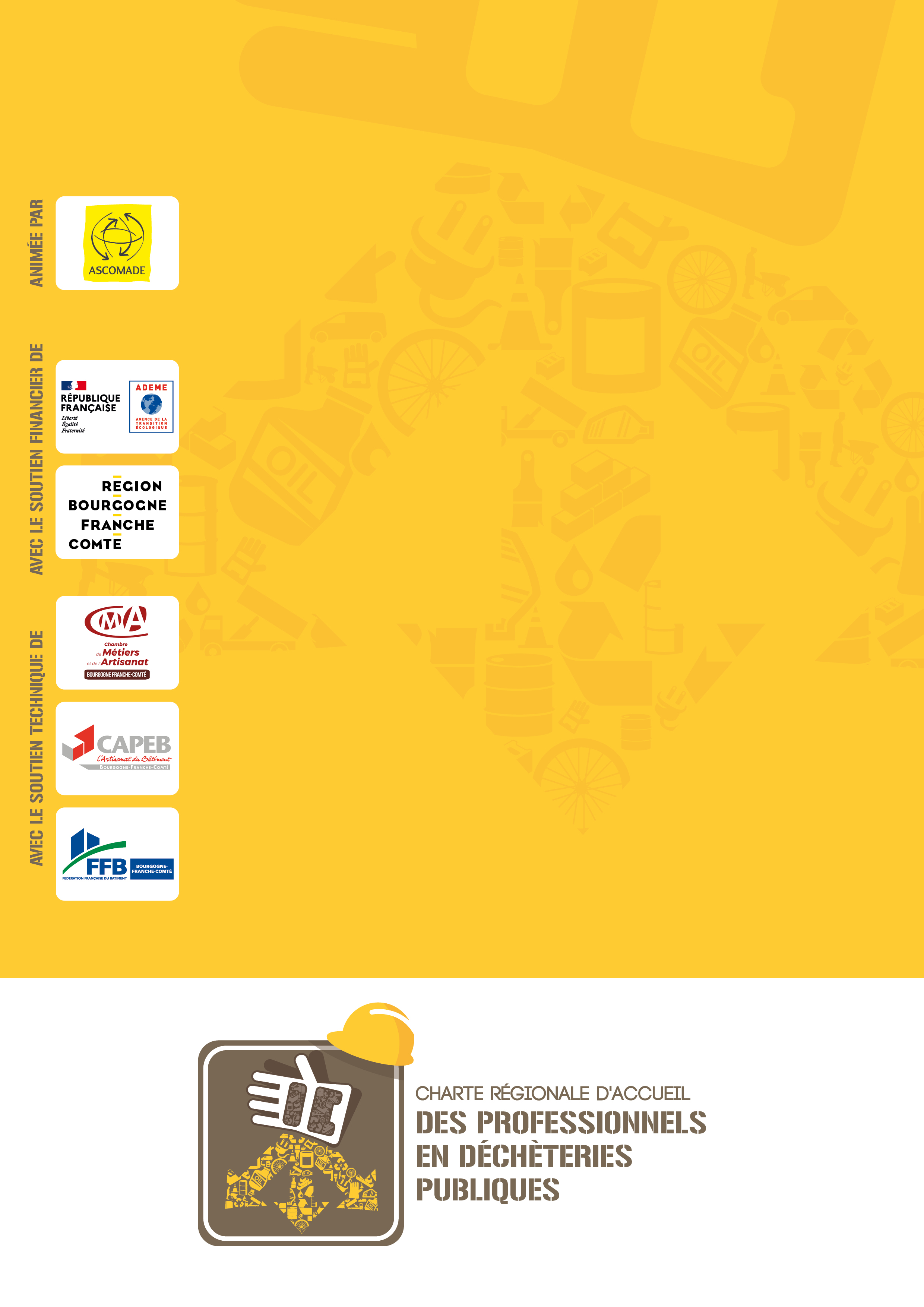 Information sur le gestionnaire de déchèterieNom du gestionnaire : 	Adresse : 	Tél : 	Nombre de déchèteries en charge : 	Nom du référent :	Fonction : 	Adresse mail : 	Tél (ligne directe si possible) : 	Information sur la déchèterie à évaluerNom de la déchèterie : 	Adresse : 	Tél : 	Horaires d’ouverture pour les professionnels : Ces horaires sont-ils les mêmes pour les particuliers ? 	 oui		   nonNombre d’agents d’accueil affectés à cette déchèterie ?	Les conditions d’accueil des professionnelsPrésence d’un règlement intérieur : 	 oui	              nonDéfinition du professionnel accepté dans le règlement intérieur : 	 oui	              nonAffichage du règlement intérieur dans un lieu accessible et visible : 	 oui               	  nonAffichage des tarifs       	 oui               	  nonPhotos à transmettre avec ce document à l’animatrice de la Charte Système d’identification ou de contrôle d’accès présent dans la déchèterie pour différencier les professionnels des particuliers :Présence d’un système de pesée pour connaître le tonnage des déchets apportés : Oui, lequel ? 	 Non, comment sont estimés les tonnages ? 	Transmission de « bon de dépôt » : 	 oui			 non(document justifiant de la nature des déchets et quantités déposées) 	Acceptation des professionnels ayant leur siège sociale sur le territoire : 	 oui                           nonAcceptation des professionnels n’ayant pas leur siège social sur le territoire :  oui                    nonLa communicationSignalétique des bennesAffiché sur toute les bennes ? 	 oui				 nonEn état ? 	 oui				 nonPanneaux directionnels « déchèterie »Affichés ? 	 oui				 nonVisibles ?	 oui				 nonPanneau horaires ouverturesAffiché à l’entrée (limite extérieure)de la déchèterie ?	 oui				 nonSite internet mentionnant :                                           				Modalités d’accueil des professionnels	 oui				 nonHoraires d’ouverture des déchèteries 	 oui				 nonDéchets acceptés 	 oui				 nonQuantités acceptées	 oui				 nonRèglement de déchèterie 	 oui				 nonTarifs	 oui				 nonAutres : La nature, le volume des déchets des professionnels acceptés et le tarif appliqué*Indiquer les unités (m3, l, kg, nb… ; /jour ou /semaine ; tarif HT ou TTC) Autres déchets acceptés pour le professionnel non-inscrits dans la liste précédente :*Indiquer les unités (m3, l, kg, nb… ; /jour ou /semaine ; tarif HT ou TTC) Dépôt d’amiante autorisé pour les professionnels ?                     oui		    nonSi oui, quelles sont les modalités d’accueil ? Questions diverses : Rencontrez-vous des difficultés avec les professionnels ?    oui	                   nonSi oui, lesquelles ?Quels sont vos besoins liés à l’accueil des professionnels (groupes d’échanges, etc.) ?Horaires d’étéHoraires d’étéHoraires d’étéHoraires d’hiverHoraires d’hiverJourMatinAprès-MidiMatinAprès-MidiLundiMardiMercrediJeudiVendrediSamediDimanche Carte à puce Macarons pour les professionnels Identification à l’apport Identification au type de véhicule Identification à l’immatriculation Vignettes Justificatifs du lieu du chantier Aucun  Autres : ……………………………..Type de déchetType de déchetDéchets acceptésDéchets acceptésQuantité acceptée*Tarif*Type de déchetType de déchetOuiNonQuantité acceptée*Tarif*Déchets obligatoires sous charte CartonsDéchets obligatoires sous charte FerraillesDéchets obligatoires sous charte Bois, palettes (non traitées)Déchets obligatoires sous charte Gravats, terres non souillées…Déchets obligatoires sous charte Encombrants – tout-venantDéchets obligatoires sous charte Déchets vertsDéchets obligatoires sous charte DEEE assimilés aux ménages Déchets obligatoires sous charte DEA assimilés aux ménagesDéchets obligatoires sous charte BatteriesDéchets optionnels sous charte  Huiles minérales (de vidanges de moteurs)Déchets optionnels sous charte  Huiles végétales (corps gras de cuisson) Déchets optionnels sous charte  DDS (peinture, solvant, diluant, colle)Type de déchetQuantité acceptée *Tarif *Type de déchetQuantité acceptée *Tarif *